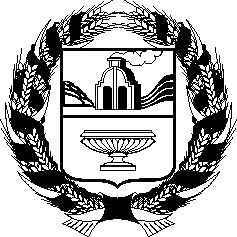 АЛТАЙСКОЕ КРАЕВОЕ ЗАКОНОДАТЕЛЬНОЕ СОБРАНИЕПОСТАНОВЛЕНИЕг. БарнаулРассмотрев проекты федеральных законов, поступившие из Государственной Думы Федерального Собрания Российской Федерации, в соответствии со статьей 26.4 Федерального закона «Об общих принципах организации законодательных (представительных) и исполнительных органов государственной власти субъектов Российской Федерации», статьей 73 Устава (Основного Закона) Алтайского края Алтайское краевое Законодательное Собрание ПОСТАНОВЛЯЕТ:Считать целесообразным принятие следующих проектов федеральных законов:№ 834004-7 «О внесении изменения в статью 14.57 Кодекса Российской Федерации об административных правонарушениях» (об уточнении административной ответственности за нарушение требований законодательства о защите прав и законных интересов физических лиц при осуществлении деятельности по возврату просроченной задолженности);№ 922571-7 «О внесении изменений в статьи 11.18 и 11.19 Кодекса Российской Федерации об административных правонарушениях» (в части уточнения административной ответственности за безбилетный проезд);№ 921671-7 «О внесении изменений в Жилищный кодекс Российской Федерации» (в части установления минимальных требований к материально-технической базе для осуществления предпринимательской деятельности по управлению многоквартирными домами);№ 921692-7 «О внесении изменений в статьи 193 и 199 Жилищного кодекса Российской Федерации» (в части установления дополнительных лицензионных требований к лицам, осуществляющим деятельность по управлению многоквартирными домами);№ 922560-7 «О внесении изменения в статью 4 Федерального закона «О теплоснабжении» (в части разработки типовых форм документов, необходимых для подключения к системам теплоснабжения);№ 938201-7 «О внесении изменений в статьи 157 и 1572 Жилищного кодекса Российской Федерации в части регулирования порядка изменения размера платы за коммунальные услуги, предоставленные с нарушением установленных требований»;№ 938240-7 «О внесении изменения в статью 2 Федерального закона «О внесении изменений в Федеральный закон «О промышленной политике в Российской Федерации» в части регулирования специальных инвестиционных контрактов» (в части заключения специальных инвестиционных контрактов);№ 941887-7 «О внесении изменений в Федеральный закон «О государственном регулировании производства и оборота этилового спирта, алкогольной и спиртосодержащей продукции и об ограничении потребления (распития) алкогольной продукции» и отдельные законодательные акты Российской Федерации» (в части обязательной маркировки алкогольной продукции федеральными специальными марками);№ 942238-7 «О внесении изменения в статью 161 Жилищного кодекса Российской Федерации» (в части заключения договора управления многоквартирным домом);№ 933977-7 «О внесении изменений в статью 46 Закона Российской Федерации «О пенсионном обеспечении лиц, проходивших военную службу, службу в органах внутренних дел, Государственной противопожарной службе, органах по контролю за оборотом наркотических средств и психотропных веществ, учреждениях и органах уголовно-исполнительной системы, войсках национальной гвардии Российской Федерации, органах принудительного исполнения Российской Федерации, и их семей» (об уточнении категорий лиц, которым устанавливаются повышения к пенсии);№ 941417-7 «О внесении изменений в отдельные законодательные акты Российской Федерации в связи с принятием Федерального закона «О внесении изменений в Трудовой кодекс Российской Федерации в части формирования сведений о трудовой деятельности в электронном виде»;№ 913803-7 «О внесении изменения в статью 3 Федерального закона «О введении в действие Земельного кодекса Российской Федерации» (в части уточнения условий раздела земельного участка без прекращения существования находящегося на нем пруда);№ 914032-7 «О внесении изменения в статью 102 Земельного кодекса Российской Федерации» (в целях исключения из состава земель водного фонда земель, занятых прудами, образованными водоподпорными сооружениями на водотоках и используемыми для осуществления прудовой аквакультуры);№ 923742-7 «О внесении изменения в статью 22 Федерального закона «О безопасном обращении с пестицидами и агрохимикатами» (в части обязательного оповещения населения о запланированных работах по применению пестицидов и (или) агрохимикатов);№ 938108-7 «О внесении изменений в Федеральный закон «Об организации предоставления государственных и муниципальных услуг» в части предоставления права экспертам оказывать услуги, которые являются необходимыми и обязательными для предоставления государственных и муниципальных услуг»;№ 911631-7 «О внесении изменений в статьи 19 и 20 Федерального закона «Об охране здоровья граждан от воздействия окружающего табачного дыма и последствий потребления табака» (в части установления запрета оптовой и розничной торговли некурительными табачными изделиями);№ 917948-7 «О внесении изменений в статью 24 Федерального закона «О воинской обязанности и военной службе» (об отсрочке от призыва на военную службу выпускникам медицинских и фармацевтических образовательных организаций для прохождения аккредитации специалиста).Председатель Алтайского краевогоЗаконодательного Собрания                                                             А.А. Романенко№Об отзывах Алтайского краевого Законодательного Собрания на проекты федеральных законов, поступившие из Государственной Думы Федерального Собрания Российской ФедерацииПроект